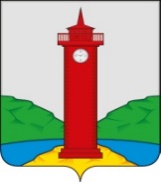 РОССИЙСКАЯ ФЕДЕРАЦИЯ
САМАРСКАЯ ОБЛАСТЬМУНИЦИПАЛЬНЫЙ РАЙОН ВолжскийСОБРАНИЕ ПРЕДСТАВИТЕЛЕЙ СЕЛЬСКОГО ПОСЕЛЕНИЯ КУРУМОЧТРЕТЬЕГО  созываРЕШЕНИЕ«15» марта 2016 г.                                                               № 46/11   
                                                                                                                                                   Об утверждении отчета об исполнении бюджета сельского поселения Курумочмуниципального района Волжский Самарской областиза 2015 год     Руководствуясь Федеральным законом «Об общих принципах организации местного самоуправления в Российской Федерации» от 06.10.03 № 131-ФЗ, Бюджетным  кодексом  Российской Федерации, Положением о бюджетном устройстве и бюджетном процессе в сельском поселении Курумоч, результатами проведения  на территории сельского поселения публичных слушаний по вопросу  принятия проекта отчета  об исполнении бюджета  сельского поселения  Курумоч за 2015 год и Уставом сельского поселения Курумоч Собрание Представителей сельского поселения Курумоч муниципального района Волжский Самарской области    РЕШИЛО:    1. Утвердить отчет об исполнении бюджета  сельского поселения Курумоч муниципального района Волжский Самарской области за 2015 год. Приложение.    2. Опубликовать  настоящее Решение  в средствах массовой информации поселения.Глава сельского поселения  Курумоч                                                      О.Л.КатынскийПредседатель Собрания представителей 		                     Л.В.Богословскаясельского поселения Курумоч  Набойщикова 9989361